新北市 瑞芳地政事務所不動產買賣交易-實價登錄幫你查           申請日期：   年  月  日申請人：                 電話：                   查詢目的：交易日期：    年    月    日 至    年    月    日交易標的： □ 房地(土地+建物)  □ 房地(土地+建物+車位)  □ 土地  □ 建物  □ 車位行政區：  □  瑞芳區    □  平溪區     □ 雙溪區     □  貢寮區搜尋條件篩選 (3選1)□路名：□地標定位：(填寫重要地標)                       搜尋範圍 □500公尺 □1000公尺 □2000公尺□地號定位：(填寫地段地號)                       搜尋範圍 □500公尺 □1000公尺 □2000公尺所要取得之資料為   □ 紙本    □電子(excel)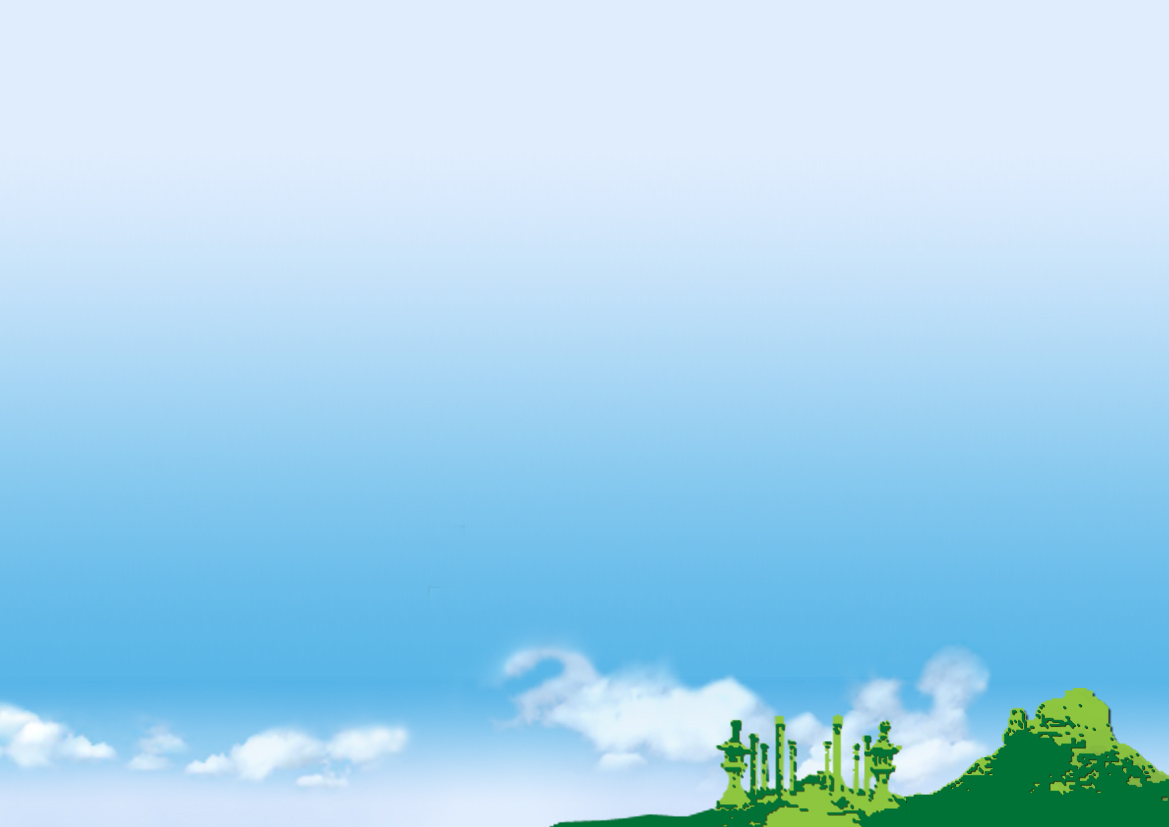 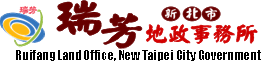 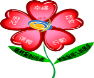 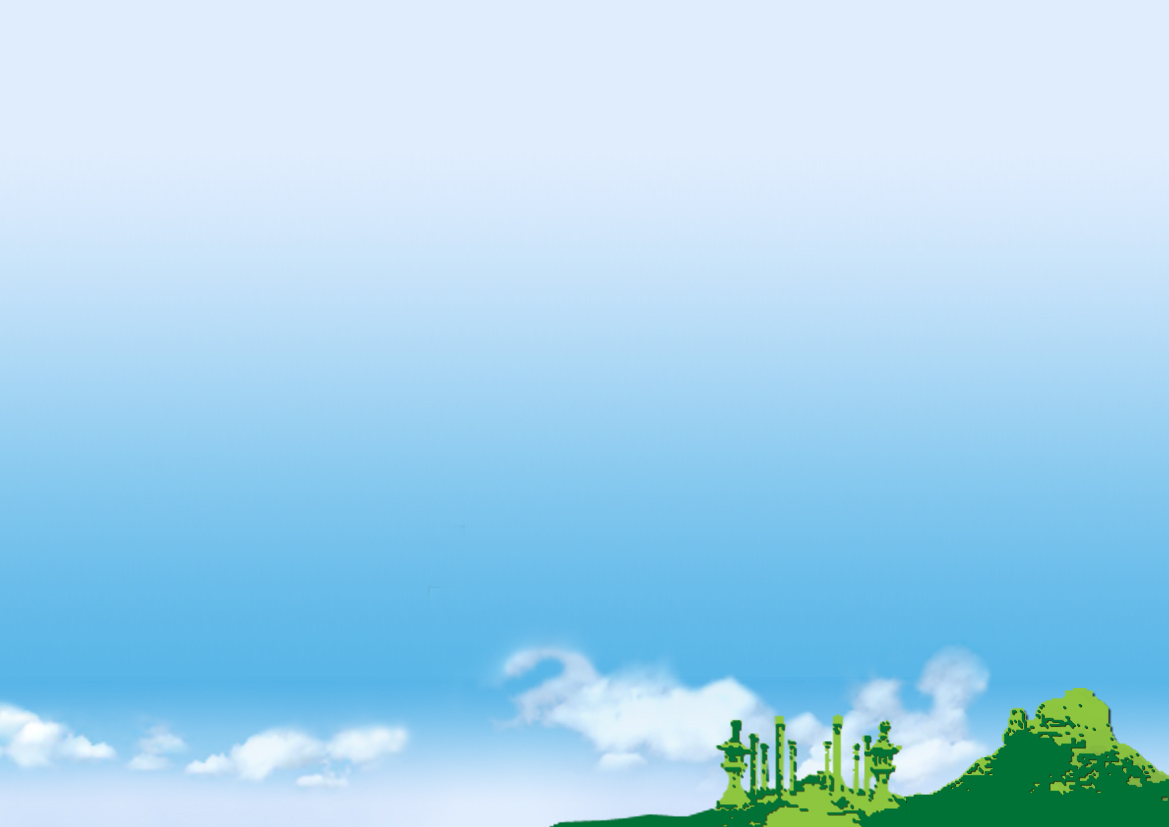 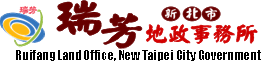 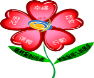 